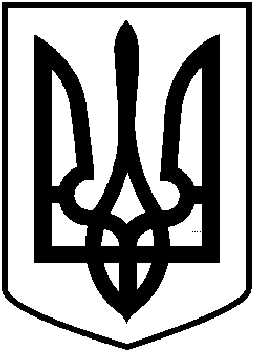 ЧОРТКІВСЬКА    МІСЬКА    РАДАВИКОНАВЧИЙ КОМІТЕТР І Ш Е Н Н Я15 червня 2022 року 									   № 183Про надання дозволу на влаштування благоустрою (заїзду до земельної ділянки) по вул. **********, м. ЧортківРозглянувши заяву Куник Л.Б. від 31.05.2022, щодо надання дозволу на влаштування заїзду до приватизованої земельної ділянки                                     по вул. ****** м. Чортків, представлені матеріали, керуючись               пп. 7 п. «а» ч.1 ст. 30, ст. 40, ст.52, ч.6 ст.59 Закону України  «Про місцеве самоврядування в Україні» виконавчий комітет міської радиВИРІШИВ :1. Надати дозвіл Куник Людмилі Богданівні на влаштування благоустрою (заїзду до земельної ділянки) (кадастровий номер земельної ділянки: 6125510100:01:011:*****) по вул. *********, м. Чортків.2. Роботи вказані у п.1 даного рішення виконувати лише після укладання відповідного договору з КП «Благоустрій» міської ради щодо відновлення об’єкта благоустрою (відновлення асфальто-бетонного покриття).3. Копію рішення направити управлінню комунального господарства міської ради, заявнику.4. Контроль за виконанням даного рішення покласти на заступника міського голови з питань діяльності виконавчих органів міської ради                         Наталію ВОЙЦЕХОВСЬКУ.Міський голова                                                    	         Володимир ШМАТЬКО